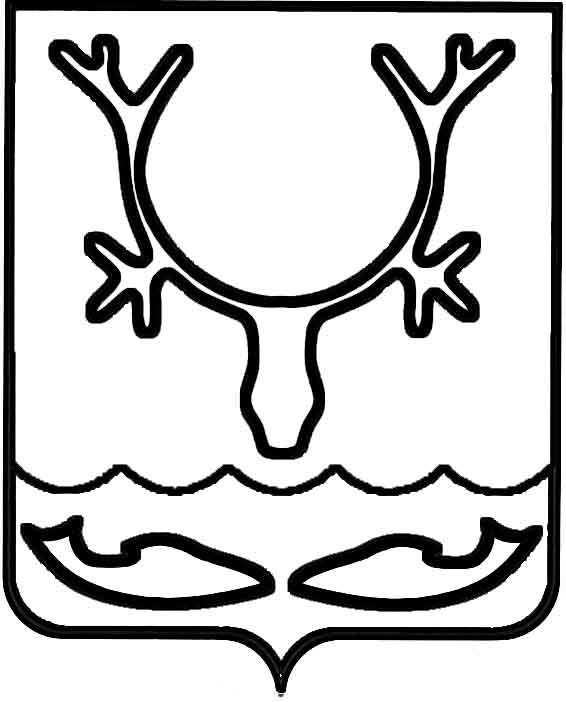 Администрация МО "Городской округ "Город Нарьян-Мар"ПОСТАНОВЛЕНИЕот “____” __________________ № ____________		г. Нарьян-МарО внесении изменений в Порядок разработки, реализации и оценки эффективности муниципальных программ муниципального образования "Городской округ "Город Нарьян-Мар" В соответствии со статьей 179 Бюджетного кодекса Российской Федерации             в целях совершенствования процесса разработки и реализации муниципальных программ муниципального образования "Городской округ "Город Нарьян-Мар" Администрация МО "Городской округ "Город Нарьян-Мар"П О С Т А Н О В Л Я Е Т:Внести в Порядок разработки, реализации и оценки эффективности муниципальных программ муниципального образования "Городской округ "Город Нарьян-Мар", утвержденный постановлением Администрации МО "Городской округ "Город Нарьян-Мар" от 30.07.2013 № 1496 (в ред. от 15.11.2013 № 2477) (далее – Порядок), следующие изменения:Дополнить раздел III Порядка пунктом 20 следующего содержания: "20. Внесение изменений в муниципальную программу осуществляется ответственным исполнителем в порядке и сроки, предусмотренные настоящим Порядком для разработки проектов муниципальных программ, при этом изменения в муниципальную программу не подлежат рассмотрению Комиссией. К проекту постановления о внесении изменений в муниципальную программу прилагается пояснительная записка, которая должна содержать информацию о причинах необходимости внесения изменений, информацию о мероприятиях программы,            по которым вносятся изменения, оформленную в соответствии с приложением 10          к настоящему Порядку." (Приложение).Раздел IV изложить в следующей редакции:" IV. Финансовое обеспечение реализации муниципальных программ21. Финансовое обеспечение реализации муниципальных программ в части расходных обязательств городского округа "Город Нарьян-Мар" осуществляется           за счет бюджетных ассигнований городского бюджета (далее - бюджетные ассигнования). Распределение бюджетных ассигнований на реализацию муниципальных программ (в том числе подпрограмм, ведомственных программ и отдельных мероприятий Администрации города Нарьян-Мара) утверждается решением о городском бюджете на очередной финансовый год и плановый период.22. Планирование бюджетных ассигнований на реализацию муниципальных программ в очередном году и плановом периоде осуществляется в соответствии              с нормативными правовыми актами, регулирующими порядок составления проекта городского бюджета и планирование бюджетных ассигнований.23. Включение в проект муниципальной программы финансирования мероприятий за счет средств иных источников, кроме городского бюджета, должно быть подтверждено соглашениями (договорами) о намерениях между Администрацией муниципального образования "Городской округ "Город Нарьян-Мар" и федеральными, окружными (областными) органами государственной власти, внебюджетными фондами, общественными, научными и иными организациями, подтверждающими финансирование муниципальной программы.".Раздел VI изложить в следующей редакции:" VI. Полномочия ответственного исполнителя, соисполнителейи участников муниципальной программы при разработкеи реализации муниципальных программ31. Ответственный исполнитель:а)	обеспечивает разработку муниципальной программы, ее согласование                  с соисполнителями и внесение в установленном порядке на рассмотрение Комиссии;б)	рассматривает предложения соисполнителей о корректировке муниципальной программы и в случае необходимости вносит соответствующие изменения;в)	организует реализацию муниципальной программы, обеспечивает внесение изменений в муниципальную программу в соответствии с установленным настоящим Порядком требованиями и несет ответственность за достижение целевых показателей муниципальной программы, а также конечных результатов ее реализации;г)	запрашивает у соисполнителей и участников муниципальной программы информацию, необходимую для подготовки ежеквартальных и годового отчетов;д)	подготавливает ежеквартальный и годовой отчет и представляет его                  в управление экономического и инвестиционного развития.32. Соисполнители:а) участвуют в разработке и осуществляют реализацию мероприятий муниципальной программы, в отношении которых они являются соисполнителями;б) представляют в части своей компетенции предложения ответственному исполнителю по корректировке муниципальной программы;в) представляют ответственному исполнителю ежеквартальные и годовые отчеты о ходе реализации мероприятий муниципальной программы.33. Участники муниципальной программы:а)	осуществляют реализацию мероприятий муниципальной программы                    в рамках своей компетенции;б)	представляют ответственному исполнителю и соисполнителю предложения при разработке муниципальной программы в части мероприятий муниципальной программы, в реализации которых предполагается их участие;в)	представляют ответственному исполнителю и соисполнителю необходимую информацию для подготовки отчетов о ходе реализации мероприятий муниципальной программы.".Настоящее постановление вступает в силу с момента его принятия и подлежит официальному опубликованию.Приложение к постановлениюАдминистрации МО "Городской округ"Город Нарьян-Мар" от 21.02.2014 № 485Приложение 10 к Порядку разработки и реализации муниципальных программМО "Городской округ "Город Нарьян-Мар"2102.2014485И.о. главы МО "Городской округ "Город Нарьян-Мар" И.Ю.Ицкова№ п/пМероприятияОбъем финансирования мероприятия (тыс. руб.)Объем финансирования мероприятия (тыс. руб.)Объем финансирования мероприятия (тыс. руб.)Объем финансирования мероприятия (тыс. руб.)Причины и суть изменений№ п/пМероприятияУтвержденов бюджетеОбъем финансиро вания по программе до внесения измененийОбъем финансиро вания по программе  с учетом измененийРазница (+/-)Причины и суть изменений1234567Итого Итого 